SundayMondayTuesdayWednesdayThursdayFridaySaturday1  Bargain Open Pairs  A/B/C  12:300-300 Strat Pairs  A/B/C          6:302 No afternoon game-at the Beach! Strat OpenPairs  A/B/C    7pm3    Supervised Play               9:30 – 11:30        0-1500 Strat Open Pairs      12:30Where’s WaldoOpen Pairs     7pm4Strat Open Pairs A/B/C        9:155NAP Strat Open Pairs A/B/C      12:306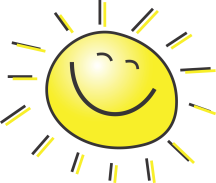 7    NAP Strat Open Prs A/B/C       9:15Gentle Duplicate0-99’ers         12:45No evening game for the summer 8  NAP  Bargain Open Pairs  A/B/C  12:300-300 Strat Pairs  A/B/C          6:309 No afternoon game-at the Beach! Strat OpenPairs  A/B/C    7pm10  Supervised Play               9:30 – 11:30        0-1500 Strat Open Pairs      12:30Where’s WaldoOpen Pairs     7pm11NAP Strat Open Pairs A/B/C        9:1512NAP Strat Open Pairs A/B/C      12:3013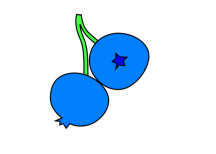 14  Strat Open Pairs A/B/C             9:15Gentle Duplicate0-99’ers         12:45No evening game for the summer 15Bargain Open Pairs  A/B/C  12:300-300 Strat Pairs  A/B/C          6:3016No afternoon game-at the Beach! NAP Strat OpenPairs  A/B/C    7pm17   Supervised Play               9:30 – 11:30        0-1500 Strat Open Pairs      12:30Where’s WaldoOpen Pairs     7pm18NAP Strat Open Pairs A/B/C        9:1519Happy Birthday!Strat Open Prs A/B/C      12:30      2021  STAC Strat Open Pairs  A/B/C    9:15Gentle Duplicate0-99’ers         12:45No evening game for the summer 22 STAC Open Pairs  A/B/C        12:30STAC  0-300 Strat Pairs  A/B/C     6:3023No afternoon game-at the Beach! STAC Strat OpenPairs  A/B/C    7pm 24   Supervised Play               9:30 – 11:30        STAC 0-1500 Strat Open Pairs      12:30Where’s WaldoOpen Pairs     7pm25STAC Strat Open Pairs A/B/C        9:1526STAC Strat Open Pairs A/B/C      12:302728   NAP Strat Open Pairs A/B/C     9:15Gentle Duplicate0-99’ers         12:45No evening game for the summer 29NAP Bargain Open Pairs  A/B/C  12:300-300 Strat Pairs  A/B/C          6:3030No afternoon game-at the Beach! NAP Strat OpenPairs  A/B/C    7pm31  Supervised Play               9:30 – 11:30        0-1500 Strat Open Pairs      12:30Where’s WaldoOpen Pairs     7pm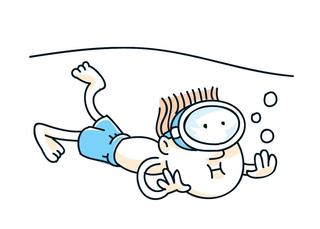 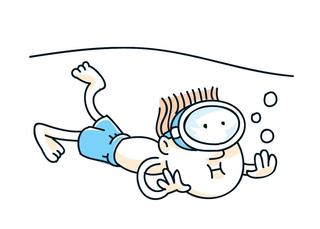 